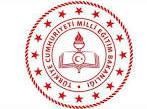 T.C.FATİH ORTAOULU MÜDÜRLÜĞÜNE Okulunuz …..… / …... Sınıfı …….… numaralı öğrencisi	….……………………..……......…...... bilgim dahilinde aşağıda belirttiğim gerekçeye binaen …....…./…..…/…......….. - …..…./…..../….....….... tarihinde / tarihleri arasında .............. gün süreyle okula gelememiştir. Velisi bulunduğum öğrencimin, bu tarihte / tarihlerde izinli sayılmasını istiyorum.Gereğini bilgilerinize arz ederim.VELİNİN	.…....../	/2024Tel No: ......................................................Adres:....................................................................................................................................................................................................Veli Adı Soyadı :.......................................................Veli İmza:.......................................................Öğrencinin İzinli Sayılma Gerekçesi: ...........................................................................................................................................................................................................................................................................NOT:07/09/2013 tarih ve 28758 sayılı Resmi Gazetede yayımlanan “MİLLÎ EĞİTİM BAKANLIĞI ORTAÖĞRETİM KURUMLARI YÖNETMELİĞİ” nin 36. maddesinin (7) fıkrası gereğince işlem yapılacağını biliyorum.